Unit Rates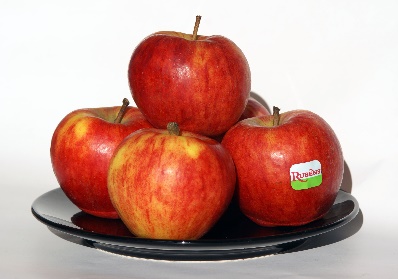 AECKERSBERGMARTAeckersbergMart competes with three other markets in the neighbourhood. Mr. Aeckersberg wants his prices to be the lowest. To make this happen, he figures out which of his competitors has the lowest unit rate (or unit price) for an item. Then he rounds that price to the nearest cent and makes his price 2 cents less per unit.Find the price of each purchase in AeckersbergMart.AeckersbergMart CompetitorsAeckersbergMart  PricesItemGoGroceryFunFruitsSuperMartCorn$0.30 each4 for $1.003 for $0.87Pears2kg for $2.674kg for $4.993kg for $3.50Bananas4kg for $4.853kg for $3.752kg for $2.40Apples3 for $1.096 for $2.093 for $1.00Cantaloupe3 for $4.594 for $6.402 for $3.09Grapes1kg for $3.491kg for $3.442kg for $5.19ItemsAeckersbergMart's Low, Low PriceCorn6 forPears1kg forBananas1 kg forApples6 forCantaloupe5 forGrapes2kg for